È ARRIVATA LA TERZA EDIZIONE SPECIALE DI ZENITH PER EXTREME E:  DEFY EXTREME E COPPER X PRIX Per la prossima gara del campionato Extreme E 2022, i team si dirigeranno fuori dai sentieri battuti, in Sud America, una novità assoluta per il campionato off-road elettrico. Il deserto di Atacama, in Cile, è una delle principali aree di estrazione del rame al mondo, che si impegna ad implementare un approccio innovativo e sostenibile per le sue attività. In questa cornice si è svolta la presentazione della terza edizione speciale dell’orologio ZENITH che celebra il campionato Extreme E: DEFY Extreme E Copper X Prix, realizzato in edizione limitata di 20 esemplari, unisce fibra di carbonio e titanio a tonalità terrose che richiamano le miniere di rame della regione, incorporando allo stesso tempo elementi derivati da materiali riciclati del campionato.Ispirato al mondo degli sport motoristici estremi e realizzato con un obiettivo di robustezza, DEFY Extreme E Copper X Prix è progettato per affrontare gli elettrizzanti percorsi off-road del rally elettrico in alcune delle aree più remote del mondo. Basato sul DEFY Extreme Carbon, il cronografo automatico ad alta frequenza con precisione di lettura al 1/100 di secondo più resistente e leggero al mondo, il DEFY Extreme E “Copper X Prix” integra elementi composti da materiali riciclati del campionato con il colore ufficiale delle due gare, un caldo marrone ramato.
Il DEFY Extreme E “Copper X Prix” è realizzato in fibra di carbonio leggera ma robusta, corona e pulsanti cronografici inclusi. I proteggi pulsanti, che evidenziano la geometria angolare della cassa, e la lunetta dodecagonale sono realizzati in titanio microsabbiato.
Il quadrante aperto multistrato è costituito da elementi in vetro zaffiro colorato, ed è impreziosito da tocchi di marrone ramato che rievocano il terreno asciutto e roccioso e le miniere di rame del deserto cileno. Il calibro cronografico automatico ad alta frequenza, il più veloce in produzione, è parzialmente visibile dal quadrante e dal fondello in vetro zaffiro ed è in grado di effettuare misurazioni con una precisione di lettura al 1/100 di secondo, con due scappamenti che pulsano indipendentemente a 5 Hz (36.000 A/ora) per il cronometraggio e 50 Hz (360.000 A/ora) per il cronografo. Anche il movimento è visibile attraverso il fondello in vetro zaffiro, impreziosito dal logo Copper X Prix.In linea con il messaggio di sostenibilità alla base della collaborazione fra ZENITH ed Extreme E, il DEFY Extreme E “Copper X Prix” è corredato da un cinturino in caucciù realizzato con materiali provenienti da pneumatici Continental CrossContact riciclati utilizzati nelle gare della prima stagione. Coordinato con i tocchi marrone ramato del Copper X Prix sul quadrante, il cinturino in Velcro presenta un elemento centrale in caucciù nero circondato da un inserto in caucciù marrone effetto “Cordura”. Il DEFY Extreme E “Copper X Prix” è dotato inoltre di due cinturini aggiuntivi rispettivamente in caucciù nero e in Velcro nero, facilmente intercambiabili senza l’ausilio di strumenti particolari grazie all’ingegnoso e intuitivo meccanismo di cambio rapido sul fondello.Il DEFY Extreme E “Copper X Prix” è custodito in una robusta custodia impermeabile e indeformabile che si ispira alle condizioni estreme in cui si svolgono le gare automobilistiche, ed è realizzata con vari elementi riciclati provenienti dal bordo pista delle corse della prima stagione. Il rivestimento del coperchio del cofanetto è realizzato con pneumatici riciclati E-Grip, mentre la placchetta è realizzata con parti di una tela catramata Extreme E.
DEFY Extreme E “Copper X Prix” verrà realizzato in edizione limitata di 20 esemplari e sarà disponibile esclusivamente presso le boutique ZENITH sia online che fisiche in tutto il mondo.ZENITH: È TEMPO DI PUNTARE ALLE STELLE.ZENITH nasce per ispirare ogni individuo a seguire i propri sogni e renderli realtà, nonostante le avversità. Sin dalla fondazione nel 1865, ZENITH si è affermata come la prima manifattura orologiera svizzera dotata di un sistema d’integrazione verticale e i suoi orologi hanno sempre accompagnato figure straordinarie con grandi sogni che miravano all’impossibile: da Louis Blériot, con la sua traversata aerea del Canale della Manica, fino a Felix Baumgartner, con il suo record mondiale di salto dalla stratosfera. Zenith punta inoltre i riflettori su grandi donne, visionarie e rivoluzionarie, a cui la piattaforma DREAMHERS dona uno spazio di condivisione, ispirando altre donne a lottare per i propri sogni.Guidata come sempre dall’innovazione, ZENITH presenta eccezionali movimenti sviluppati e realizzati all’interno della manifattura, che alimentano tutti i suoi orologi. Fin dalla creazione di El Primero nel 1969, il primo calibro cronografico automatico al mondo, ZENITH ha dimostrato di saper padroneggiare la precisione ad alta frequenza e offre una misurazione del tempo in frazioni di secondo, tra cui il 1/10 di secondo con le ultime linee Chronomaster, e addirittura il 1/100 di secondo con la collezione DEFY. E poiché innovazione è sinonimo di responsabilità, il progetto ZENITH HORIZ-ON afferma l’impegno del brand per l’inclusione, la diversità, la sostenibilità e il benessere dei lavoratori. ZENITH ha saputo dare forma al futuro dell’orologeria svizzera fin dal 1865, sostenendo tutti coloro che hanno osato – e osano tuttora – sfidare sé stessi e raggiungere le vette più alte. È tempo di puntare alle stelle!DEFY EXTREME E – COPPER X PRIX EDITION Referenza: 10.9100.9004-5/27. I307Punti chiave: Collezione capsule Extreme E. Movimento cronografico con precisione di lettura al 1/100 di secondo. Ritmo dinamico esclusivo di una rotazione al secondo per la lancetta del cronografo. 1 scappamento per l’orologio (36.000 A/ora - 5 Hz); 1 scappamento per il cronografo (360.000 A/ora - 50 Hz). Cronometro certificato. Quadrante in vetro zaffiro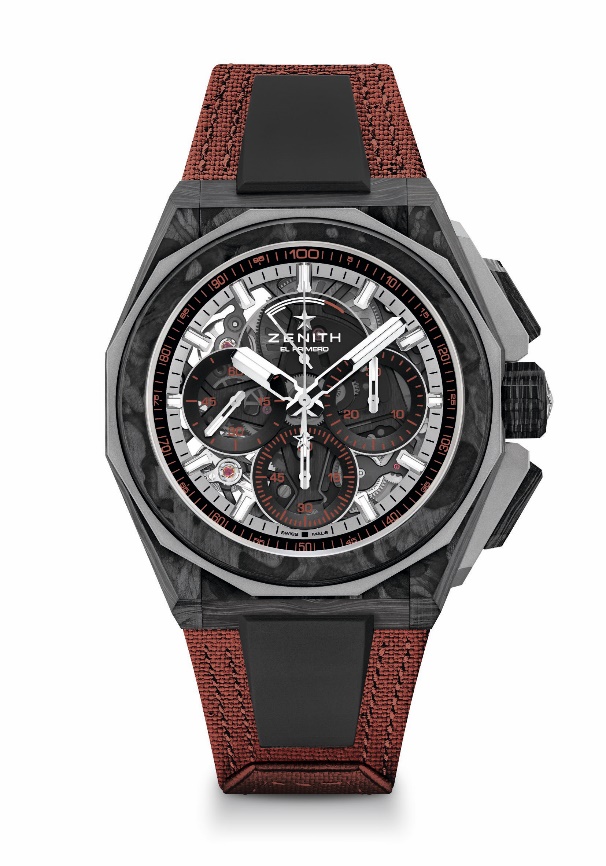 Movimento: El Primero 9004Frequenza 36.000 A/ora (5 Hz) Riserva di carica minimo 50 oreFunzioni: Ore e minuti al centro. Piccoli secondi a ore 9. Cronografo con precisione di lettura al 1/100 di secondo: Lancetta cronografica al centro che compie un giro al secondo. Contatore 30 minuti a ore 3. Contatore 60 secondi a ore 6. Indicazione della riserva di carica del cronografo a ore 12Finiture:  Platina principale nera sul movimento + Speciale massa oscillante di colore nero con finiture satinate
Prezzo:  26.900 CHFMateriale: Carbonio e titanio microsabbiatoImpermeabilità: 20 ATMCassa: 45 mm. Vetro zaffiro trasparenteQuadrante: Vetro zaffiro colorato con tre contatori neri
Indici delle ore: Placcati rodio, sfaccettati e rivestiti di SuperLuminova SLN C1Lancette: Placcate rodio, sfaccettate e rivestite di SuperLuminova SLN C1Bracciale e fibbia: Sistema di cinturini completamente intercambiabili. Cinturino in Velcro realizzato con pneumatici ramati riciclati e secondo cinturino incluso. Tripla fibbia déployante in titanio microsabbiato